О внесении изменений в постановлениеадминистрации Ибресинского района от 18.04.2017 №194В соответствии со статьями 11, п.п.5 п.2 ст.39.10 Земельного кодекса Российской Федерации и муниципальным контрактом от 21.05.2018 № 11 на строительство автомобильной дороги по ул. Николаева с. Хормалы Ибресинского района Чувашской Республики (ИКЗ-183210500419721050100100070014211000) администрация Ибресинского района постановляет:1. Внести в постановление администрации Ибресинского района Чувашской Республики от 18.04.2017 № 194 «О предоставлении земельного участка в безвозмездное пользование Казенному учреждению Чувашской Республики «Управление автомобильных дорог Чувашской Республики» Министерства транспорта и дорожного хозяйства Чувашской Республики для строительства автомобильной дороги на период строительства» следующие изменения:1) пункт 1 изложить в следующей редакции:“1.	Предоставить обществу с ограниченной ответственностью «Дорожно-передвижная механизированная колона «Батыревская» на период строительства автомобильной дороги  в безвозмездное пользование  земельный участок с кадастровым номером 21:10:000000:6547, площадью 13471 кв.м., расположенный по адресу: Чувашская Республика-Чувашия, район Ибресинский, сельское поселение Хормалинское, с. Хормалы, ул. Николаева.  Категория земель: земли населенных пунктов”.Заместитель главы администрациирайона – начальник отделасельского хозяйства                                                                                              В.Ф. ГавриловСтепанова Е.Н.22571ЧĂВАШ РЕСПУБЛИКИ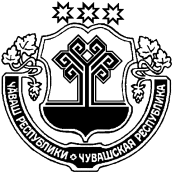 ЧУВАШСКАЯ РЕСПУБЛИКАЙĚПРЕÇ РАЙОН АДМИНИСТРАЦИЙĚ ЙЫШĂНУ            15.04.2019      179 № Йěпреç поселокě АДМИНИСТРАЦИЯИБРЕСИНСКОГО РАЙОНА ПОСТАНОВЛЕНИЕ15.04.2019   № 179поселок Ибреси